Kúpna zmluva č. .......................        uzavretá podľa ust. § 409 a nasl. zákona č. 513/1991 Zb. Obchodný zákonník v znení neskorších predpisovmedzi zmluvnými stranami:Predávajúci:    Sídlo:  		Zastúpený:   	Tel.č.: 		IČO: 		DIČ:		IČ DPH: 	Bankové spojenie: IBAN: 		BIC kód (SWIFT): XZapísaná v Obchodnom registri ............................ (ďalej len „predávajúci“) aKupujúci:	Lesy Slovenskej republiky, štátny podnik, Odštepný závod SemenolesSídlo: Pri železnici 52, 033 19 Liptovský HrádokZastúpený: Mgr. Ing. Peter Petrášek – riaditeľ odštepného závoduIČO: 36038351IČ DPH:  SK 2020087982IBAN: SK53 0200 0000 0000 0330 8342Kontakt: +421445222327Zapísaný v Obchodnom registri Okresného súdu v Banskej Bystrici dňa 29.10.1999, Oddiel: Pš  Vložka č.: 155/S(ďalej len „ kupujúci“) Čl. IPredmet zmluvy1. Predávajúci sa zaväzuje predať a dodať a kupujúci sa zaväzuje prevziať do svojho výlučného vlastníctva a zaplatiť kúpnu cenu za nasledujúci tovar za podmienok ďalej v tejto zmluve dohodnutých: Predmet zmluvy podľa bodu 1. bude dodaný vo vyhotovení a s výbavou podľa špecifikácie, ktorá je uvedená v prílohe č. 1, ktorá tvorí neoddeliteľnú súčasť tejto zmluvy. Predmetom zmluvy je aj: Dovoz predmetu zmluvy na ŠS Šariš, Zámocká 34, 082 22 Šarišské Michaľany (okr. Prešov).Čl. IIKúpna cena1. Kúpna cena za predmet zmluvy je stanovená na základe verejného obstarávania dohodou zmluvných strán podľa zákona č. 18/1996 Z. z. o cenách v znení neskorších predpisov a vyhlášky Ministerstva financií Slovenskej republiky 87/1996 Z. z., ktorou sa vykonáva zákon Národnej rady Slovenskej republiky č. 18/1996 Z. z. o cenách v znení neskorších predpisov nasledovne: Cena za predmet zmluvy vrátane príslušenstva  v EUR za 1 ks  je: Cena za celý predmet zmluvy bez DPH :   ............................... (Slovom :  ................................. EUR bez DPH) 2. Cenou sa rozumie cena vrátane súvisiacich poplatkov, komplexného zabezpečenia služieb spojených s dodávkou tovaru, vrátane dopravy do miesta plnenia (náklady na dopravu, poistenie a ostatné náklady spojené s dodávkou tovaru).Čl. IIIPlatobné podmienky1. Vlastná platba sa realizuje prevodným príkazom prostredníctvom banky kupujúceho, na základe predávajúcim vystavenej faktúry, po prevzatí predmetu zmluvy. Predávajúci je oprávnený vystaviť faktúru za každé jedno poskytnuté čiastkové plnenie na dohodnutú cenu za predmet čiastkového plnenia bezodkladne po jeho odovzdaní objednávateľovi. Fakturovaný môže byť len ten tovar, ktorý bol riadne dodaný kupujúcemu.2. Dohodnutá splatnosť faktúry (kúpnej ceny) je 30 dní odo dňa jej doručenia kupujúcemu. Súčasťou faktúry je preberací -odovzdávací protokol potvrdený povereným zástupcom kupujúceho. 3. Faktúra musí obsahovať náležitosti v zmysle všeobecne záväzných právnych predpisov, v opačnom prípade má kupujúci právo vrátiť faktúru bez zaplatenia. Oprávneným vrátením faktúry prestáva plynúť lehota splatnosti a táto lehota plynie od znova odo dňa doručenia novej (opravenej) faktúry. 4. Predávajúci je oprávnený písomne požiadať o vykonanie úhrady faktúry pred uplynutím lehoty splatnosti. V prípade, že je žiadosť schválená, vykoná kupujúci úhradu, pričom predávajúci zároveň súhlasí s poskytnutím  skonta   vo výške 1% z fakturovanej ceny bez DPH za úhradu od 5 do 30 dní pred uplynutím lehoty splatnosti.Predávajúci zároveň súhlasí, že zo strany kupujúceho bude už úhrada ponížená o alikvotnú výšku skonta, t.j. bude vykonaný zápočet. Predávajúci sa zároveň zaväzuje bezodkladne vystaviť a poslať kupujúcemu doklad o vyčíslení skonta – finančného bonusu. Pri poskytnutí zľavy z pôvodnej ceny po vzniku daňovej povinnosti formou finančného bonusu, tzv. skonta, obidve zmluvné strany súhlasia s postupom v zmysle zák. č. 222/2004 Z. z. o dani z pridanej hodnoty , § 25, ods. (6), t.j. predávajúci vyhotoví v súvislosti s DPH len nedaňový doklad - tzv. finančný dobropis, za účelom finančného vyrovnania uplatnenej zľavy.      5. Predávajúci je oprávnený postúpiť pohľadávky a iné práva vyplývajúce z tejto kúpnej zmluvy voči kupujúcemu len po  ich predchádzajúcom písomnom súhlase.6. Fakturačná adresa:   LESY Slovenskej republiky, štátny podnik	Odštepný závod Semenoles                                          Pri železnici 52, 033 19 Liptovský HrádokČl. IVDodacie podmienky1. Predmet zmluvy uvedený v čl. I.  bode 1. bude dodaný na základe preberacieho - odovzdávacieho protokolu. Termín dodávky je stanovený najneskoršie do 30.4.2023.  2. Predávajúci nebude v omeškaní s dodaním predmetu zmluvy v prípade, že u neho nastane okolnosť vylučujúca zodpovednosť za porušenie dodacej lehoty (napr. vis major). Dodacia lehota sa v takomto prípade primerane predĺži o dobu počas, ktorej trvala takáto okolnosť.3. Odovzdanie a prevzatie bude vykonané poverenými zástupcami kupujúceho a predávajúceho v mieste plnenia. Miesto plnenia (dodania) je: Škôlkarske stredisko Šariš , Zámocká 34, 082 22 Šarišské Michaľany (okr. Prešov)4. Predávajúci je povinný vyrozumieť zástupcu kupujúceho (listom, mailom alebo faxom), ktorým je pre účely tejto zmluvy, Ing. Miriam Sušková, PhD. tel.: 0905836582, e-mail: miriam.suskova@lesy.sk (ďalej len „zástupca kupujúceho“), o pripravenosti predmetu zmluvy alebo jeho časti k odovzdaniu – prevzatiu najneskôr 3 dni vopred. 5. Pri odovzdaní - prevzatí predmetu zmluvy podpíšu poverení zástupcovia zmluvných strán preberací protokol, podpísaním ktorého sa považuje predmet zmluvy za prevzatý. Čl. VPovinnosti kupujúceho1. Kupujúci je povinný prevziať predmet zmluvy v deň určený predávajúcim pri splnení podmienky uvedenej v čl. IV. 4. bode a zaplatiť dohodnutú kúpnu cenu. Čl. VIPovinnosti predávajúceho1. Predávajúci je povinný umožniť kupujúcemu dôkladné oboznámenie sa s predmetom zmluvy, dodať predmet zmluvy kupujúcemu v plnom rozsahu a množstve, v dohodnutom termíne, v bezchybnom stave a dohodnutej kvalite, vyhotovení a výbave a umožniť jeho prevzatie v mieste plnenia. Čl. VIIZáruka za akosť1. Na dodávaný tovar predávajúci poskytuje záruku (min.) 24 mesiacov od dátumu predaja.  2. Záruka začína plynúť odo dňa prevzatia tovaru kupujúcim (od dátumu predaja uvedeného na preberacom – odovzdávacom protokole).3. Predávajúci nenesie žiadnu zodpovednosť za závady, ktoré boli spôsobené neodbornou prevádzkou, obsluhou a údržbou. 4. V prípade reklamácií predmetu zmluvy sa postupuje podľa príslušných ustanovení Obchodného zákonníka a všeobecne záväzných platných právnych predpisov Slovenskej republiky. Čl. VIIIServisné podmienky1. Predávajúci neposkytuje servis na predmet zmluvy.Čl. IXZmluvné pokuty a úroky z omeškania1. V prípade nedodržania termínu dodania predmetu zmluvy, predávajúci zaplatí kupujúcemu zmluvnú pokutu vo výške 0,025 % z ceny nedodaného predmetu plnenia za každý  aj začatý deň omeškania s plnením predmetu zmluvy. Popri zmluvnej pokute má kupujúci právo požadovať aj náhradu škody prevyšujúcu výšku zmluvnej pokuty.2. V prípade nedodržania termínu splatnosti faktúry vzniká predávajúcemu právo fakturovať úrok z omeškania vo výške 0,025 % z fakturovanej čiastky za každý deň omeškania so zaplatením.Čl. XZánik zmluvy1. Zmluvu je možné predčasne zrušiť: - dohodou zmluvných strán, - odstúpením od tejto zmluvy. 2. Od tejto zmluvy možno písomne odstúpiť v prípadoch uvedených v tejto zmluve a tiež na základe príslušných ustanovení Obchodného zákonníka alebo iného osobitného právneho predpisu, napríklad z dôvodov uvedených v § 19 zákona o verejnom obstarávaní č. 343/2015 Z.z.. Pri odstúpení od  tejto zmluvy nebudú zmluvné strany povinné vrátiť čiastkové plnenia poskytnuté pred odstúpením od zmluvy druhou zmluvnou stranou a nebudú oprávnené žiadať vrátenie plnení poskytnutých pred odstúpením od tejto zmluvy  druhej zmluvnej strane. Uvedené dojednanie neplatí:a)  na vrátenie konkrétneho  plnenia dodaného s takými vadami, ktoré boli príčinou odstúpenia od zmluvy pri ktorých si kupujúci neuplatnil iné nároky z vád plnenia ( zľavu z kúpnej ceny, výmenu tovaru alebo iné..), b) na vrátenie plnenia dodaného riadne,  ktoré pre kupujúceho stratilo ekonomický a hospodársky význam, napríklad dodanie príslušenstva k  hlavnej veci, ktorá má vady,pričom  kupujúci prejavil vôľu pri odstúpení na vrátenie plnení predávajúcemu.3. Za podstatné porušenie tejto zmluvy na základe ktorého môže kupujúci okamžite odstúpiť od tejto zmluvy sa považuje najmä ak :predávajúci  bude  v omeškaní s dodaním predmetu zmluvy viac ako 30 dní, predávajúci pri plnení predmetu tejto zmluvy konal v rozpore s niektorým so všeobecne záväzných právnych predpisov,predávajúci stratil podnikateľské oprávnenie vzťahujúce sa k predmetu tejto zmluvy,predávajúci sa počas platnosti tejto zmluvy dostane do Zoznamu platiteľov DPH, u ktorého nastali dôvody na zrušenie jeho registrácie v zmysle § 81 ods. 4 písm. b) druhého bodu zákona č. 222/2004 Z. z. o dani z pridanej hodnoty v znení neskorších predpisov,predávajúci porušil povinnosť z iného záväzkového vzťahu, ktorý má uzatvorený s kupujúcim.  Čl. XIDojednanie o subdodávateľoch1. Predávajúci  určuje nasledovných subdodávateľov, ktorých bude využívať pri plnení tejto zmluvy - Obchodné meno:- Sídlo/ miesto podnikania:- IČO:- Osoba oprávnená konať za subdodávateľa v rozsahu meno, priezvisko, adresa pobytu a dátum narodenia.2. Predávajúci  je povinný počas platnosti tejto zmluvy oznamovať kupujúcemu akúkoľvek zmenu údajov v rozsahu uvedenom v predchádzajúcej vete  o ktoromkoľvek subdodávateľovi uvedenom v predchádzajúcej vete tohto článku, a to písomnou formou najneskôr do 30 dní odo dňa uskutočnenia zmeny. Predávajúci  je povinný zabezpečiť v prípade, ak časť zákazky plánuje plniť subdodávateľom, aby najneskôr pri podpise tejto zmluvy a/alebo pri  nahlásení zmeny subdodávateľa bol tento subdodávateľ zapísaný v registri partnerov verejného sektora, ak má povinnosť zapisovať sa do registra partnerov verejného sektora v súlade s § 11 odsek 1 zákona č. 343/2015 Z.z..Čl. XIIZáverečné ustanovenia1. Akékoľvek zmeny a doplnenia tejto zmluvy je možné uskutočniť iba písomnou formou, a to očíslovanými dodatkami k zmluve podpísanými oprávnenými zástupcami zmluvných strán. 2. Právne vzťahy výslovne touto zmluvou neupravené sa riadia príslušnými ustanoveniami zákona č. 513/1991 Zb. Obchodný zákonník v znení neskorších predpisov a ďalšími všeobecne záväznými právnymi predpismi Slovenskej republiky. Pohľadávky alebo iné práva z tejto zmluvy môže predávajúci postúpiť len s predchádzajúcim písomným súhlasom kupujúceho.3. Akékoľvek nezhody, spory alebo nároky vznikajúce z tejto zmluvy alebo v súvislosti s ňou budú riešené dohodou zmluvných strán; ak k takejto dohode nedôjde, rozhodne príslušný súd. 4. Táto zmluva je vyhotovená v štyroch vyhotoveniach, z ktorých každé má platnosť originálu. Každá zmluvná strana obdrží dve vyhotovenia tejto zmluvy. 5. Zmluvné strany prehlasujú, že obsahu tejto zmluvy porozumeli, text je pre nich dostatočne určitý a zrozumiteľný, zmluvu uzatvárajú slobodne, vážne, nie za nápadne nevýhodných podmienok a bez nátlaku a na znak súhlasu s jej obsahom ju vlastnoručne podpisujú. 6. Zmluvné strany výslovne súhlasia so zverejnením tejto zmluvy v jej plnom rozsahu  vrátane  príloh a dodatkov v centrálnom registri zmlúv vedenom na Úrade vlády SR a na stránke Úradu pre verejné obstarávanie v  Profile verejného obstarávateľa.7. Zmluva nadobúda platnosť dňom jej podpísania obidvomi zmluvnými stranami a účinnosť dňom nasledujúcim po dni jej zverejnenia v zmysle §47a Občianskeho zákonníka.V ........................, dňa ...........................                                       V   .................................... ,dňa ....................Predávajúci:						Kupujúci: Príloha  ku Kúpnej zmluve č. ..............................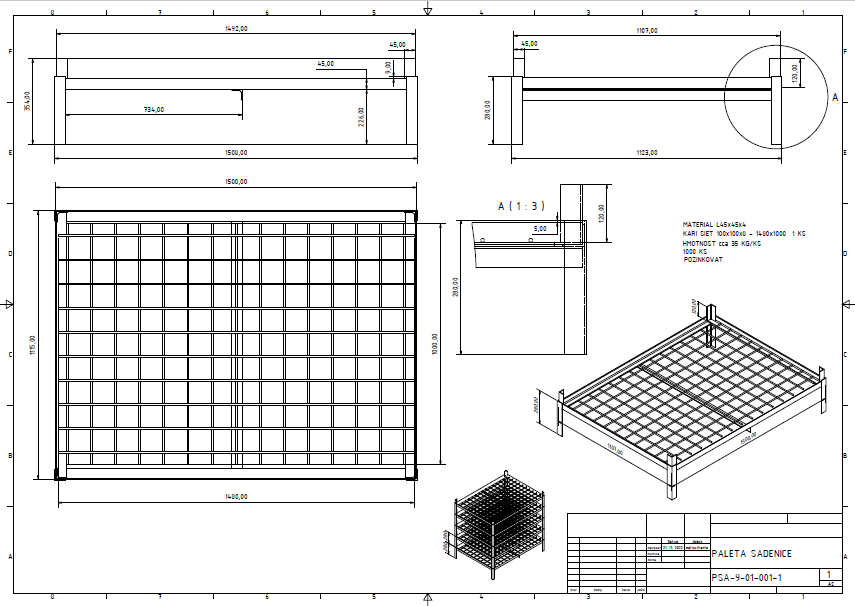 P.č. Značka, typPočet ks 1. Kovová paleta SADENICE pozinkovaná1 000P.č. Značka, typCena (EUR) bez DPHDPH  20%Cena (EUR) s DPHPočet ks1. Kovová paleta SADENICE1 0002.Dovoz na ŠS Šariš